Rob de LangeCORONASPREEKUURHoe groot is de kans op besmetting in een vliegtuig?Nu veel landen de grenzen stapsgewijs heropenen, zal de wens tot vliegen toenemen. Hoe staat het met de besmettingskans in een vliegtuig? Eize Wielinga zet de risico's op een rijtje.Coronaspreekuur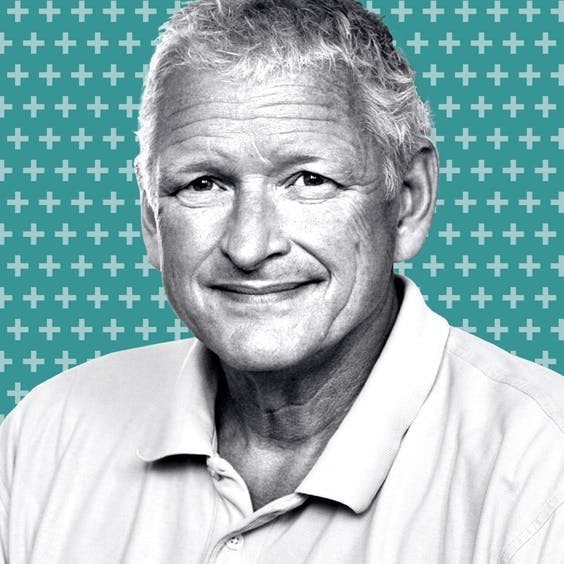 Eize Wielinga is beschikbaar voor vragen van FD-lezers. Wielinga is een ervaren KNO-arts en SCEN-arts in de regio Amsterdam. Bovendien is hij al jarenlang medisch commentator in diverse media waaronder BNR. Heeft u vragen of suggesties voor Eize Wielinga? U kunt ze insturen via rob.de.lange@fd.nl.'Nu veel landen en staten de grenzen stapsgewijs heropenen, zal de wens tot vliegen toenemen. Hoe staat het met de besmettingskans in een vliegtuig? Per slot van rekening zit je enkele uren in een beperkte ruimte met een groep mensen waarvan je niet weet waar ze vandaan komen en of ze iets onder de leden hebben, mogelijk zonder het zelf te weten.''Toen het covid-19-virus zich wereldwijd verspreidde, was de boodschap van de luchtvaartindustrie dat maatschappijen extra voorzorgsmaatregelen namen en dat vliegtuigen veilig waren.''De wetenschap achter de kwaliteit van de cabinelucht is in sommige berichten verloren gegaan. Sinds ruim twintig jaar, Boeing was de laatste in 1998, hebben vrijwel alle vliegtuigen HEPA-filtersystemen: High Efficiency Particles Air filters. Deze filters vangen 99,9% van de deeltjes op met een diameter van 0,1–0,3 micrometer, dus ook dus bacteriën, schimmels en virussen. Cabinelucht stroomt over het algemeen twintig tot dertig keer per uur door de filters dus de lucht wordt elke drie minuten volledig gerecirculeerd.''Naast die circulatie is er toevoer van buitenlucht uit de compressorgedeelten van de motoren, die via ventilatieopeningen naar de cabine wordt geleid. Tijdens het vliegen is de lucht die uit de ventilatieopening komt, dus eigenlijk een mengsel van gefilterde verse en gerecirculeerde lucht. De lucht circuleert totdat deze uiteindelijk in het onderste deel van de romp wordt gezogen, waar ongeveer de helft ervan naar buiten wordt afgevoerd.''Het resterende deel wordt opnieuw gemengd met een nieuwe voorraad van de motoren en loopt door filters en de cyclus begint opnieuw. Er zijn meerdere ventilatiesystemen in een vliegtuig waarbij één systeem een zone van doorgaans zeven tot acht rijen beslaat. Cabinelucht wordt in een vliegtuig vele malen vaker ververst dan in kantoren of winkels. Luchtvaartautoriteiten stellen dan ook dat het risico om een virus op te lopen in een vliegtuig vele malen lager is dan in een winkelcentrum of op een kantoor.''Maar schone, gefilterde lucht is slechts een deel van het plaatje.''Passagiers kunnen nog steeds kleine zwevende druppeltjes inademen van een hoestende passagier die in de buurt zit, voordat de lucht met die druppels wordt afgevoerd en gefilterd. Een tweede punt is dat de lucht in de cabine erg droog is. Mensen merken dat ze na een vlucht meer hoesten en niezen, zelfs als de lucht is gereinigd. Dat komt omdat de luchtvochtigheid in een vliegtuigcabine extreem laag is: ongeveer 20%. Dit heeft een negatieve invloed op de functie van het neusslijmvlies, waardoor virusdeeltjes gemakkelijker naar de lagere luchtwegen kunnen gaan.''Een derde factor die een besmetting kan opleveren zijn de mensen die zich verplaatsen of oppervlakken aanraken. Tot slot heeft onderzoek aangetoond dat het Sars-CoV-2 virus in de ontlasting kan voorkomen. Op dit moment wordt onderzocht of het spoelen van vliegtuigtoiletten mogelijk virusdeeltjes in de lucht kan brengen.''Iedereen die beslist of hij nu of in de toekomst wil vliegen, moet zich bewust zijn van alle mogelijke transmissieroutes van het Sars-CoV-2 virus. Vervolgens zijn er een aantal preventieve maatregelen die je als passagier kan treffen bij een vliegreis.'‘Bedenk dat de vertrekhal van het vliegveld een veel grotere besmettingskans oplevert dan het vliegen zelf.’'Bedenk dat de vertrekhal van het vliegveld een veel grotere besmettingskans oplevert dan het vliegen zelf. Vooral in die altijd drukke en chaotische ruimte is het belangrijk de maatregelen in acht te nemen die de WHO adviseert: regelmatig zorgvuldig de handen wassen of ontsmetten, afstand houden, hoesten en niezen in de elleboog.''Eenmaal in het vliegtuig kan je uitdroging van het neusslijmvlies tegengegaan door wat vettige zalf — bijvoorbeeld vaseline — in de neusingangen te smeren. Neem desinfecterende spray mee in de handbagage om te gebruiken nadat je iets of iemand hebt aangeraakt of vastgehouden.''Vermijd fysiek contact met medepassagiers en bemanningsleden, want het grootste risico om besmet te worden is door iemand die een infectie bij zich draagt en in de onmiddellijke omgeving is. Net als is een winkelcentrum of op kantoor eigenlijk.''Tot slot is het dringend aan te raden een mondneuskapje te dragen. Een aantal vliegmaatschappijen hebben die al verplicht gesteld, waaronder KLM. Overigens moeten passagiers die regelen. Dat dan weer wel.'